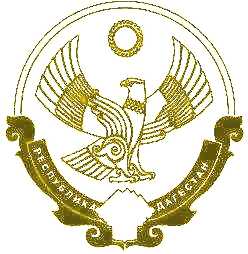 РЕСПУБЛИКА ДАГЕСТАН«ХАСАВЮРТОВСКИЙ РАЙОН»МБОУ «Ичичалинская СОШ им.Б.Г.Битарова»368036  Хасавюртовский район    Республика Дагестан     МО «с.Цияб Ичичали»   ул.Жалалудина Зубаирова 35Аichichali2012@mail.ru           ИНН 0534030040        ОГРН 1020501766372__________________________________________________________________ Приказ № 280« О праздничном нерабочем дне в марте и мерах безопасности»     В соответствии со статьёй 112 Трудового кодекса РФ, Постановления Правительства Российской Федерации от 16.09.2021 года № 1564 «О переносе выходных дней в 2022 году» и в целях рационального использования работниками выходных и нерабочих праздничных дней, и Постановления администрации МО «Хасавюртовский район» №222 от 02.03.2022 года,Приказываю:П.1.Объявить нерабочим праздничным днем 7 и 8 марта 2022года  и перенести учебный день 7 марта на первый день весенних каникул (21 марта) П.2.Заму по безопасности Батырову Б.А.:организовать	на	период	нерабочего	выходного	дня	круглосуточное дежурство на территории образовательного учреждения;усилить профилактические мероприятия по обеспечению общественной и пожарной безопасности;- быть на период нерабочих выходных дней на постоянной связи, в случае изменений номеров мобильных телефонов информировать Управление образованияП.3.Контроль за исполнением данного приказа оставляю за собой.С приказом ознакомлены:                  Батыров Б.А.       Директор МБОУ«Ичичалинская СОШ им.Б.Г.Битарова »                  Идрисова  Х.С.